Tarieven consultatie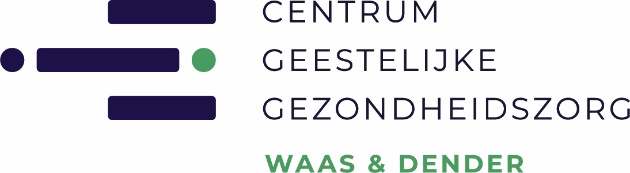 Centrum Geestelijke GezondheidszorgDe werking van een Centrum voor Geestelijke Gezondheidszorg wordt gesubsidieerd door de Vlaamse overheid, daarom betaalt u slechts een beperkte bijdrage per gesprek. Sinds 1 mei 2013 zijn er uniforme tarieven ingevoerd voor alle Centra Geestelijke Gezondheidszorg Gebrek aan financiële middelen is evenwel nooit een hinderpaal voor hulp – aarzel niet om dit met uw psychiater of therapeut te bespreken indien nodig.Consultatie therapeutVoor een (niet-medische) consultatie bij een therapeut verbonden aan het CGG gelden volgende tarieven:€ 11: standaardtarief€ 4: verminderde bijdrage voor…cliënten met een verhoogde tegemoetkoming binnen de ziekte- en invaliditeitsregelgeving (OMNIO, WIGW);cliënten die in budgetbegeleiding, budgetbeheer of schuldbemiddeling zijn bij een erkende instelling (CAW, OCMW) of persoonjongeren die op eigen initiatief consulteren€ 0: geen bijdrage voor…gedetineerdenasielzoekers of mensen zonder papierenpersonen voor wie in het huidige kalenderjaar de maximumfactuur voor de uitgaven van geneeskundige verzorging bereikt ispersonen in een behartenswaardige situatieVoor meer informatie over de betalingsregeling kan u terecht op het secretariaat of bij uw hulpverlener. Gelieve bij het eerste gesprek een kleefstrookje van het ziekenfonds  mee te brengen.Consultatie psychiaterVoor een consultatie bij een psychiater betaalt u maximaal het geconventioneerd honorarium, d.w.z het tarief dat afgesproken is tussen ziekenfondsen en artsen. In CGG Waas & Dender werken we meestal met de regeling 'derdebetaler'. U betaalt dus enkel de opleg (remgeld) die uw mutualiteit niet terugbetaalt. Hiervoor is het nodig dat u een kleefstrookje van het ziekenfonds meebrengt bij elk gesprek met de psychiater.Administratieve bijdrages bij laattijdig annulerenSinds 1 maart 2016 heeft de directie besloten afspraken die minder dan twee werkdagen op voorhand worden geannuleerd, aan te rekenen. Enkel een geldig doktersattest wordt aanvaard als uitzondering op deze regel. 